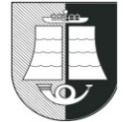 ŠILUTĖS ŽIBŲ PRADINĖS MOKYKLOS DIREKTORIUSĮSAKYMASDĖL DARBO GRUPIŲ IR KOMISIJŲ PATVIRTINIMO                                                2020 m. rugpjūčio 31 d. Nr. I-61                                                  ŠilutėAtsižvelgdama į Šilutės Žibų pradinės mokyklos mokytojų tarybos posėdžio 2020 m. rugpjūčio 31 d. protokolu Nr. P2-3,t v i r t i n u šias darbo grupes ir komisijas:1. Pirkimų komisija:1.1. Vita Žukienė, direktoriaus pavaduotoja ūkio reikalams, pirmininkė;1.2. Regina Chockevičienė, mokytoja metodininkė, narė;1.3. Rasa Jankauskienė, mokytoja metodininkė, narė;1.4. Daina Macijauskienė, socialinė pedagogė metodininkė, narė;1.5. Laima Stonienė, vyresnioji mokytoja, narė.2. Turto pripažinimo netinkamo naudoti (nurašymo) komisija:2.1. Ramunė Vaidilienė, direktoriaus pavaduotoja ugdymui, pirmininkė;2.2. Vida Lebedeva, anglų kalbos mokytoja, narė;2.3. Reminta Stoškuvienė, šokio mokytoja metodininkė, narė;2.4. Daiva Šarlauskienė, vyresnioji mokytoja, narė;2.5. Giedrė Elvyra Šerpytytė, vyresnioji mokytoja, narė.3. Mokyklos kokybės veiklos įsivertinimo grupė:3.1. Silvija Vasiliauskienė, mokytoja, pirmininkė;3.2. Rasa Jankauskienė, mokytoja metodininkė, narė;3.3. Sigutė Kačinskienė, mokytoja metodininkė, narė;3.4. Daiva Šarlauskienė, vyresnioji mokytoja, narė;3.5. Alina Urbonienė, šokio mokytoja metodininkė, narė;3.6. Ramunė Vaidilienė, direktoriaus pavaduotoja ugdymui, narė;3.7. Alina Vasiliauskienė, mokytoja metodininkė, narė.4. Materialinių vertybių nurašymo komisija:4.1. Ramunė Vaidilienė, direktoriaus pavaduotoja ugdymui, pirmininkė;4.2. Lina Gutauskienė, logopedė metodininkė, narė;4.3. Vida Lebedeva, anglų kalbos mokytoja, narė.5. Strateginio veiklos plano darbo grupė:5.1. Elena Šarkienė, direktorė, pirmininkė;5.2. Lina Gutauskienė, logopedė metodininkė, narė;5.3. Alina Urbonienė, šokio mokytoja metodininkė, narė;5.4. Silvija Vasiliauskienė, mokytoja, narė.6. Praktinių studijų dienų darbo grupė:6.1. Ramunė Vaidilienė, direktoriaus pavaduotoja ugdymui, vadovė;6.2. Daiva Balčytienė, mokytoja metodininkė, narė;6.3. Regina Chockevičienė, mokytoja metodininkė, narė;6.4. Vilma Eglynienė, mokytoja metodininkė, narė;6.5. Rasa Jankauskienė, mokytoja metodininkė, narė;6.6. Ligita Tautvydienė, vyresnioji mokytoja, narė.Direktorė	                                                                                                                 Elena Šarkienė